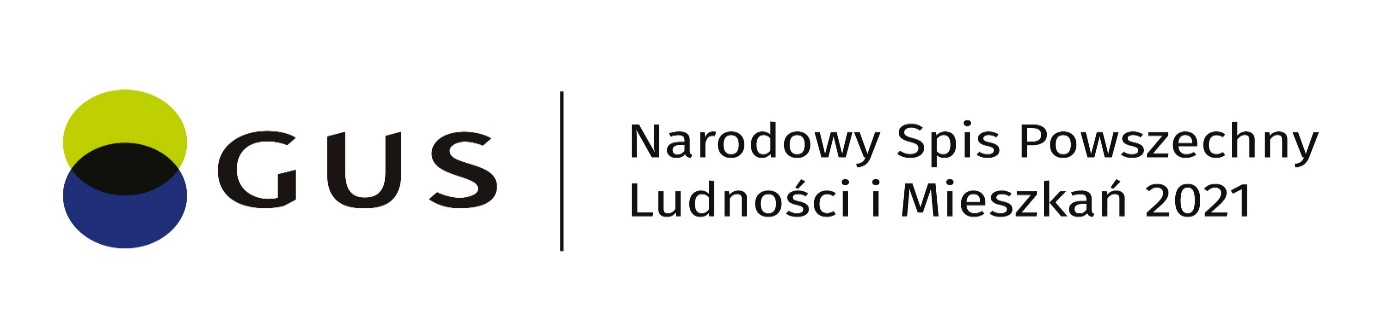 Szanowni Państwo!W dniu 1 kwietnia 2021 r. rozpoczął się Narodowy Spis Powszechny Ludności i Mieszkań 2021. 
Informacje, które pracownicy polskiej statystyki publicznej zbiorą od milionów Polaków 
– w tym od nas samych – poszerzą i zaktualizują wiedzę o naszym kraju i jego mieszkańcach. 
Dzięki temu lepiej poznamy potrzeby i wyzwania, z którymi mierzymy się w codziennym życiu.Wszechstronna i rzetelna wiedza na temat naszego kraju i jego mieszkańców to nasze wspólne dobro, 
a także ogromny kapitał na dziś i na jutro. Podstawową i obowiązkową formą w tegorocznym spisie ludności jest SAMOSPIS INTERNETOWY. 
Dodatkowo z uwagi na sytuację epidemiczną jest to najbezpieczniejsza forma, a także najwygodniejsza forma wypełnienia swojego obowiązku. Formularz spisowy dostępny jest na stronie: spis.gov.plSpisać się można również metodą: „spis na żądanie” za pośrednictwem infolinii spisowej
pod numerem telefonu: 22 279 99 99, który jest dostępny codziennie od godz. 800 do godz. 2000.Dodatkowa dla osób, które nie będą mogły dopełnić obowiązku samospisu samodzielnie, 
Urząd Miasta Piotrkowa Trybunalskiego przy Pasażu Karola Rudowskiego 10 przygotował 
stanowisko do samospisu, przy którym będzie można spisać się indywidualnie lub z pomocą urzędnika. Każdy, kto chciałby spisać się w urzędzie musi wcześniej telefonicznie umówić się 
na taką wizytę pod nr telefonu 44 732 77 01. Z uwagi na panującą pandemię tą metodę spisu 
proszę wybierać jako ostateczną.Jeżeli nie spiszą się Państwo internetowo lub telefonicznie, a skontaktuje się z Państwem rachmistrz spisowy, będą musieli Państwo udzielić mu odpowiedzi.Nasz udział w spisie jest nie tylko prawnym obowiązkiem ale również powinnością obywatelską, 
a za odmowę udziału w badaniu może zostać nałożona kara grzywny!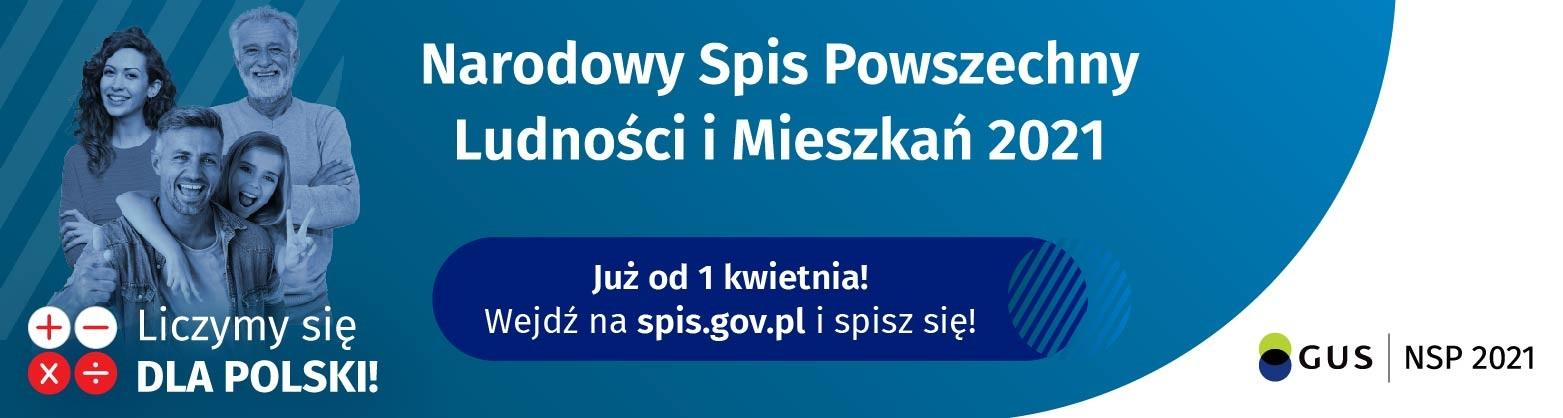 